附件1贵州省劳动保障监察执法 文书格式（一）实施劳动保障监察委托书委托人：                 （人力资源社会保障行政部门全称） 法定代表人：                  职务：              地址：                                                    受委托人：               （事业编制劳动保障监察机构全称） 法定代表人：                  职务：              地址：                                                   根据《劳动保障监察条例》 第四条规定，我局委托经编制部 门                		（批准文件名及文号）批准设立的（事 业编制劳动保障监察机构全称） 以我局名义，并在属于我局劳动 保障监察管辖范围内，实施劳动保障监察。本委托书有效期自      年   月   日起至      年   月 	日止。年  月  日备注： 本委托书一式两份，一份留存人力资源和社会保障行政部门，一份交事业编制劳动保障监 察机构。使 用 说 明                        1、本文书适用于县级以上人民政府人力资源和社会保障行政部门委托所属符合劳动保障监察执法条件的组织，对各类用人单位实施劳动保障监察执法的情形。                        2、委托人或受委托人变更的，应重新签订委托书。       3、受委托人必须是经省辖市、县（市、 区） 级编制委员会批准成立且有正式文件的事业组织。4、劳动保障监察机构印章的刻制、使用必须经由人力资源 和社会保障行政部门法人代表同意，向当地公安部门写出书面申 请批准制作、使用。（ 二）劳动保障监察举报登记表编号：   第   号说明： 1．本表由举报人书写，有困难的，可以 口述， 由劳动保障监察员记录后签名；2．举报人超过 1 人的，另添纸逐一列明举报人情况并签名；3．提供的证据材料须注明原件或复印件及数量。使 用 说 明1、举报方式，主要指电话、信函、当面举报、电子邮件等。2、遵守保密原则，不得向社会或无关人员泄露举报人姓名及举报内容，否则追究相关人员责任。3、要实事求是，重证据，不轻易听信举报人 口述，不妄加 评论，也不随意表态否定。4、举报人可匿名举报或不签名登记，接待人员登记后应向 举报人宣读举报情况。（ 三）劳动保障监察投诉登记表编号：   第   号说明： 1 ．本表由举报人书写，有困难的，可以口述，由劳动保障监察员记录后签名；2 ．投诉人超过 1 人的，另添纸逐一列明投诉人情况并签名；3 ．提供的证据材料须注明原件或复印件及数量。使 用 说 明1、 “投诉方式”栏有 “直接投诉” 、 “邮寄投诉” 、 “网 络投诉”和其他四种情况。 “直接投诉”一般针对来访投诉的方 式； “邮寄投诉”指投诉人邮寄的投诉信函内容符合《关于实施〈劳动保障监察条例〉 若干规定》 第十八条第一款第（ 二）项规 定的情形。投诉信函内容不符合规定的，应要求投诉人补正材料， 投诉人交齐补正材料之日为投诉之日。”“网络投诉”指投诉人 通过“劳动保障监察四级联动平台”投诉的； “其他投诉”指的 是上述三种方式以外的其他方式投诉渠道投诉的情形。2、集体投诉推荐代表投诉的，可由受推荐人填写。3、投诉人确实不能填写， 由接待人员如实记录并向投诉人 宣读，由投诉人签名或按指印确认。（ 四）劳动保障监察集体投诉委托书	人力资源和社会保障局：我 们委 托下列人 员为 代 表 人， 代 表 我 们到 你 处 投 诉 （用人单位）                                的劳动用工违 法行为。代表人信息如下：受委托人权限为下列第           项：            1.一般权限： 代为参与投诉调查、代签相关文书等。2.特别授权： 除有一般权限外，还有权代为承认、放弃、变更、 增加投诉请求等。3.                                                    委托人信息如下：年      月    日注： 委托人信息可续页使 用 说 明1、本文书用于投诉人为 5 人以上的集体投诉，投诉人推荐 代表投诉的情形。2、监察员可以引导推荐人选择或者自拟受推荐人代理权限， 留存推荐人、受推荐人身份证复印件。3、本文书推荐人签名栏和受推荐人签名栏必须由当事人分 别签字（盖章或捺指印）。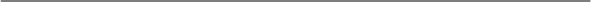 （五） 劳动保障监察不予受理投诉决定书  	人社监不受字〔  〕第   号	:我局于    年   月   日接到你关于                    （投诉主要内容） 的投诉。因                          （不予受理原因），根据  	之规定，决定不予 受理你的投诉事项。如不服本不予受理决定书，可在收到本决定书之日起六十日 内向上级人力资源和社会保障行政部门             或       人民政府申请行政复议，或者自收到本决定书之日起六个月内向 人民法院提起行政诉讼。（人力资源和社会保障行政部门公章） 年   月   日备注： 本决定书一式两联，第一联留存劳动保障监察案卷，第二联交当事人。使 用 说 明1、本文书适用于受理投诉后，经查证所投诉内容、事项、 管辖范围等不符合劳动保障监察机构受理案件的情形。2、书面告知是劳动保障监察机构法定义务，程序完成后， 投诉人才可向上一级人力资源和社会保障行政部门或者同级人 民政府申请行政复议。3、对不予受理决定不服的，可以先向上一级人力资源和社 会保障行政部门或者同级人民政府提出行政复议申请，对行政复 议决定不服的，再向人民法院提起行政诉讼； 也可以直接向人民 法院提起行政诉讼。4、劳动保障监察机构接到投诉后，在 5 个工作日内经调查  认为投诉不符合受理条件的，要依法告知投诉人不予受理的原因， 并告知投诉人向有管辖权的单位投诉。5、不予受理的的主要依据为《贵州省劳动保障监察条例》 第十六条之规定。（六） 劳动保障监察立案审批表案件编号：      使 用 说 明1、本文书适用于违法事实基本清楚、属于劳动保障监察管 辖范围的案件，由监察员填写，报劳动保障监察机构负责人审查 批准立案的情形。2、案由，指案件产生的原因，如使用童工、违反工作时间 规定、未订立劳动合同、未参加社会保险等。3、基本案情，指以文字形式表述案情的时间、地点、人员、 单位、事件等，人员数字要清楚，语言精炼。4、立案依据，要求 a.引用法律法规明确； b.证据材料证明 被立案单位存在违法或涉嫌违法行为； c.案件属于立案的劳动保 障监察机构管辖范围。5、立案时间，指劳动保障监察机构负责人审查批准时间。6、案件来源栏中的 “其他”可根据案件原始来源自由拟制 填充，如： 相关部门移送、上级部门或领导交办、省长、厅长（市 长） 信箱等。7、案件编号由劳动保障监察机构自行编号或劳动监察信息 系统自动生成编号。（七） 劳动保障监察调查检查记录表使 用 说 明               1、该表适用于执法检查和案件调查等执法活动。2、调查检查事项以执法的目的和任务而定。3、调查情况记录，要注明调查事项、情况进展、是否存在 违法现象或问题。调查记录问题过多的，可加页附后。（八） 劳动保障监察案件中止（延期） 调查 审批表注： 本表内部使用； 案件中止理由消除后，应在 3 日内恢复调查。使 用 说 明1、本文书仅限内部使用，适用于符合《贵州省劳动保障监 察条例》 第十七条规定的情形。2、劳动保障监察案件受理立案后，调查发现案件存在可以 中止或延期的情形，经劳动保障监察机构和人力资源和社会保障 行政部门审批后，依法作出中止或延期决定。3、作中止处理的劳动保障监察案件，中止条件消除后，应 在 3 日内恢复调查。4、中止案件时间，应从人力资源和社会保障行政部门审批 之日起计算。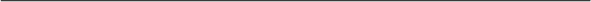 （九） 劳动保障监察案件中止调查告知书: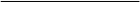 你于    年   月   日向我局投诉的                    （投诉主要内容） 事项。经调查，因                                     （ 中 止调查原因），根据《贵州省劳动保障监察条例》 第十七条第二 款第   项之规定，现正式告知你： 我局决定从    年   月   日 起依法中止案件调查，待中止调查的情形消除后，我局再依法启 动调查程序。（人力资源和社会保障行政部门公章） 年   月   日签收人：                               年   月   日备注： 本告知书一式两联，第一联留存劳动保障监察案卷，第二联交当事人。使 用 说 明1、该文书适用于发生《贵州省劳动保障监察条例》 第十七 条第二款中符合中止调查情形的案件。2、 已立案调查的案件经人力资源和社会保障行政部门负责 人批准后中止案件调查，劳动保障监察机构要及时通知投诉人来 领取本文书。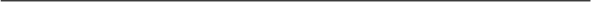 （十） 劳动保障监察询问笔录（首页）询问时间：    年   月   日   时   分至   时   分询问地点：                                               被询问人姓名：                            性别：          居住地址：                                               身份证号码：                                             工作单位：                        职务：                  电话：                                 询问监察员姓名：                                         其他参加人：                    记录人：                  笔录内容：问： 我们是                   （人力资源社会保障行政部门） 的劳动保障监察员                和              （ 出示  证件），监察证号为             、             ，根据《劳  动保障监察条例》 的第十五条之规定，现就                   	一事向你进行调查询问，请你如实回答，不得  作假证、伪证，否则将承担一切法律责任，请问你听清楚了吗？   答：被询问人（签章）：年   月   日注： 本页如不够用，可用续页                                         共   页第 1 页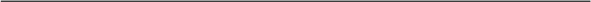 监察员（签名）：年  月  日被询问人（签章）：年  月   日共   页第   页使 用 说 明1、调查询问内容视调查任务和目的而定，调查询问方式可 采取单人谈话、集体座谈等。为保证证据合法有效，每份询问笔 录应只记录询问一名被询问人的情况，笔录内容立足于调查情况 详实，能达到预期目的。2、询问笔录采取一问一答，提问要讲究策略和技巧。3、询问要采取七何询问法， 以便为合理裁量奠定基础： ① 何人，主要查清违法主体是谁（ 自然人、法人或者组织） 及其基 本情况。②何时，即违法行为发生的时间、持续进行的时间以及 查处的时间。 ③何地，指违法行为发生的地点、位置。 ④何事， 指构成何种违法行为。⑤何情节，指违法行为涉及的物品、违法 所得和销售情况，违法的过程、手段等。⑥何故，指违法的原因、 动机、 目的。 ⑦何果，即造成了怎样的危害后果。4、调查询问结束，笔录制作人员要将制作的笔录，向被调 查询问人员陈述并由劳动保障监察人员和被调查询问人员双方 签名盖章； 被调查询问人员拒绝签名的，应由两名以上执法人员 在笔录签名处注明拒签原因。5、调查询问笔录一般不得涂改，改动增删处须被调查询问 人员按指印或被调查询问单位盖章予以确认。6、被调查询问人员应签署： “以上内容我已看过，情况属 实。 ”并签名、注明日期。7、 “其他参加人”是其他参加询问的人，如新闻媒体、工 会、妇联、工商、公安等相关部门的参加人员。（十一）跨地区劳动保障监察案件委托协查函	人社监协字〔   〕第  号	：根据《跨地区劳动保障监察案件协查办法》，特提出以下协查要求，请予  以协助，并请于收到本函后     个工作日内将协查结果以书面形式函复我方。委托机构：          联系人：              电话：地址（邮编）：（人力资源和社会保障行政部门印章） 年   月   日使 用 说 明（ 一）本文书适用于管辖机构委托案件相关地劳动保障监察 机构协助调查的情形。（ 二）案件相关地包括涉案用人单位注册地、主要营业地、 主要办事机构所在地以及其他违法行为涉及地等。（ 三） “涉嫌违法事实摘要”系对案情及相关调查情况的简 单描述。（ 四）“协助调查事项及内容”系对协查事项及协查内容的 详细阐述。（ 五）“具体要求”系协查的其他特别要求，如调查要求、 函复要求、沟通要求等。（ 六）“附件目录”包括投诉人信息、投诉书、涉案单位信 息以及其他已掌握的违法线索情况等证据、材料复印件。（十二） 跨地区劳动保障监察案件协查回函	人社监回字〔   〕第  号	：你单位发出的关于        案件委托协查函（编号：     ）已于   年	月   日收悉，现回复如下：受托机构：          联系人：            电话：地址（邮编）：（人力资源和社会保障行政部门印章） 年   月   日使 用 说 明（ 一）本文书适用于受托协查的劳动保障监察机构将案件协 查结果函复委托方的情形。（ 二）“涉案单位基本情况”系调查确定的涉案单位情况， 包括用人单位确切名称、地址、联系方式、法定代表人（主要负 责人） 信息等。（ 三） “协查情况”系受托方对协查过程及协查结果的具体 描述。（ 四）“附件内容”包括相关调查及处理结果的证据、材料 原件。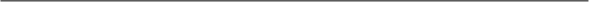 （十三） 劳动保障监察调查询问通知书	人社监询字〔   〕第 号	：根据《劳动保障监察条例》 第十五条第（ 三） 项规定，现向 你（单位）调查                                          	（ 调 查 检 查 事 项）。请你（单位） 在收到本询问通知书   日内（安排有关人员） 到             （劳动保障监察机构名称） 接受询问。同时，提供以下相关文件资料（复议资料需加盖公章）： 1.2.3.4.5.6.不按本调查询问通知书要求提供材料并接受调查询问的，人 力资源和社会保障行政部门将依据《劳动保障监察条例》 第三十 条规定处以 2000 元以上 2 万元以下的罚款。 （并视为刑法第二 百七十六条之一第一款规定的“以逃匿方法逃避支付劳动者的劳 动报酬”。）劳动保障监察机构地址：                                   联系人：                        电话：                    （人力资源和社会保障行政部门公章） 年     月    日注： 本通知书一式两联，第一联留存劳动保障监察案卷，第二联交被调查询问人。使 用 说 明1、本文书适用于在对用人单位进行调查、检查时，发现用 人单位涉嫌违法，在初步掌握一定情况基础上，为进一步核实而 要求用人单位提供有关文件资料时使用； 或者是被调查单位主要 负责人或有关人员，当时不能及时就有关问题作出答复或者提供 有关资料的情形。2、用人单位接受询问的时间，一般应限定在 7 日以内。3、调查检查事项，指工作时间、劳动合同、工资发放、社 会保险参保缴费等。4、提供的相关书面资料，包括营业执照、劳动合同、考（ 出） 勤表、职工花名册、工资发放表、社会保险登记凭证以及财务报  表等。5、对处理欠薪逃匿或当事人不配合调查的欠薪案件，可以 通知其在指定的时间内到指定的地点配合解决问题，但其在指定 的时间内未到指定的地点配合解决问题或明确表示拒不支付劳 动报酬的，视为刑法第二百七十六条之一第一款规定的“以逃匿 方法逃避支付劳动者的劳动报酬”。（十四） 劳动保障监察证据先行登记保存通知书	人社监存决字〔 〕第  号	：根据《中华人民共和国行政处罚法》第三十七条第二款规定， 通知对被调查检查人的下列物品在     年   月   日至       年   月   日期间予以先行登记保存：保存地点：                                             先行登记保存期间，当事人或者有关人员不得销毁或者转移证据，违者将依据《劳动保障监察条例》 第三十条规定处 2000 元以上 2 万元以下的罚款。被调查检查人签名或者盖章：劳动保障监察员签名：备注： 本告知书一式两联，第一联留存劳动保障监察案卷，第二联交被调查检查人。使 用 说 明                        1、本文书仅适用于证据可能丢失或者以后难以取得的情形。2、应在取证 7 日内及时作出处理决定。3、登记保存的内容包括花名册、用工信息移动存储设备、 硬盘等载明违法信息的原始凭证及物品，防止转移或销毁。4、办理程序： a.向被调查单位负责人提出登记保存意见； b. 劳动保障监察机构报人力资源和社会保障行政部门负责人审定； c.将需要保存物品逐一登记，以便下步核对，必要时可以对保存  的证据、物品摄像或摄影。5、 “先行登记保存证据物品清单”中的 “证据物品”主要 有以下七种： （ 1）书证，即以文字、符号、图案等所记载的内 容表达的与案件事实有关的人的思维或者行为的书面材料。如行 政机关的文件、文书、函件、处理决定等。 （ 2）物证，即以物 品、痕迹等客观物质实体的外形、性状、质地、规格等证明案件 事实的证据。如现场留下的物品和痕迹等。 （ 3）视听资料，即 以录音、录像、扫描等技术手段，将声音、图像及数据等转化为 各种记录载体上的物理信号，证明案件事实的证据。如音像磁带、 计算机数据信息等。 （ 4）证人证言，即直接或者间接了解案件 情况的证人向人民法院所作的用以证明案件事实的陈述。一般情 况下，证人应当出庭陈述证言，但如确有困难不能出庭，经人民 法院许可，可以提交书面证言。精神病人、未成年人作证应与其 心理健康程度、心智成熟程度相适应。 （ 5）当事人的陈述，即 本案当事人在诉讼中就案件事实向人民法院所作的陈述和承认。（6）鉴定结论，即具有专业技术特长的鉴定人利用专门的仪器、 设备，就与案件有关的专门问题所作的技术性结论。根据鉴定对 象的不同，可分为医学鉴定、文书鉴定、技术鉴定、会计鉴定、 化学鉴定、物理鉴定等。 （ 7）勘验笔录、现场笔录。勘验笔录 是指行政机关工作人员或者人民法院审判人员对与行政案件有 关的现场或者物品进行勘察、检验、测量、绘图、拍照等所作的 记录。现场笔录是指行政机关工作人员在行政管理过程中对与行 政案件有关的现场情况及其处理所做的书面记录。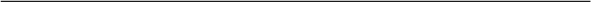 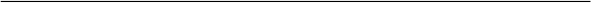 （十五） 劳动保障监察证据先行登记保存处理 决定书	人社监存理字〔  〕第  号被调查检查人：根据《中华人民共和国行政处罚法》第三十七条第二款规定， 决定对      年  月  日作出的                      号《劳 动保障监察证据先行登记保存通知书》载明的先行登记保存的证 据，作出以下处理决定：被调查检查人签名或者盖章：劳动保障监察员签名：年   月年   月年   月备注： 本告知书一式两联，第一联留存劳动保障监察案卷，第二联交被调查检查人。使 用 说 明                 1、本文书适用于作出先行登记保存处理决定的情形2、 “处理决定”主要是解除登记保存等。3、对需要查封、扣押的物证，应当依法作出查封、扣押决定； 需要返还给当事人的，应及时作出返还决定。4、无论作出何种决定，必须在 7 个工作日内完成。（十六）执法文书送达地址确认书（ 用人单位）执法文书送达地址确认书（个人）使 用 说 明1、本文书用于确认行政执法文书的有效送达地址，适用于 案件办理各环节，调查初期使用为宜。2、本文书分别针对用人单位和个人制发，投诉人递交的投 诉书上已签名（盖章或捺指印）承诺的，可视情形决定是否制发。3、行政处罚（处理） 告知书、行政处罚（处理） 决定书不 适用于电子送达方式。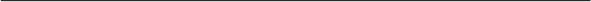 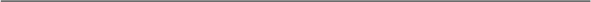 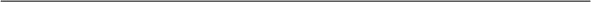 （十七） 劳动保障监察责令改正指令书	人社监令字〔 〕第  号	：（案由）                                             经调查，（认定的违法的事实）                        以上违法事实有以下证据证实：                        你单位的行为违反了                                 	，决定责令你单位在      年    月   日前改正以上违法行为，并将整改情况及相关资料报送                （劳动保障监察机构）备案。逾期不履行本责令改正指令的，依据                    处以                       的罚款。 同时，根据《贵州省用人单位劳动用工信用等级评价管理办法》，你单位的违法行为将 影响你单位的信用等级评定并有可能被实施联合惩戒。（人力资源社会保障行政部门印章） 年   月   日备注： 本决定书一式两联，第一联留存劳动保障监察案卷，第二联交当事人。使 用 说 明1、本文书适用于劳动保障监察案件受理立案后，查明用人 单位确有违反劳动保障法律、法规或者规章行为的情形。2、本文书一般作为行政处罚（处理） 前置条件使用，法律 规定责令改正并处以行政处罚的，可与行政处罚同时使用。3、限期改正的时限，视违法程度和改正难易程度而定，一 般不超过 15 天。（十八） 复杂、重大案件集体讨论记录编号：案由：                                                   集体讨论主持人姓名：                职务：                参加集体讨论人员：                                       集体讨论决定意见：                                       使 用 说 明1、所谓复杂、重大案件，一般是指在本行政区域内有重大 影响的案件以及其他重大案件。 （ 1）涉及人数众多或者群体利 益的案件； （ 2）具有涉外因素的案件； （ 3）社会影响较大的案 件，如可能影响社会稳定的案件； （ 4）案件事实和法律关系复 杂的案件。2、讨论情况就是对集体讨论过程的描述，应当分别记录主 持人、承办人、审理人等参加人的发言内容，包括案情介绍、违 法事实认定、相关证据介绍、处理处罚依据等内容。参加人的不 同意见应当如实记录。3、集体讨论决定意见系按照少数服从多数原则确定的最终 处理意见描述，但在讨论过程中会议记录应如实记录不同意见。4、一般由人力资源和社会保障行政部门负责人召集相关人 员参加，劳动保障监察机构汇报案件详实情况，突出重点、难点 和疑点，提出处理意见，参会人员集体讨论最终决定。（十九） 劳动保障监察案件处理报批表编号：使 用 说 明1、本文书仅限内部使用，适用于立案调查结束后，被调查 处理人违法事实清楚，证据充分，依据国家相关法律、法规和规 章，需要对被调查处理人作出责令改正指令、处理决定或处罚决 定、撤销立案等情形。2、拟作出重大执法决定的案件必须报本部门法制部门审核， 未经法制审核或者审核未通过的，不得作出决定。3、重大执法决定，是指针对特定的行政管理相对人作出的， 涉及重大公共利益，可能造成重大社会影响或引发社会风险，直 接关系行政相对人或第三人重大权益，经过听证程序作出的，以 及案件情况疑难复杂、涉及多个法律关系的执法行为。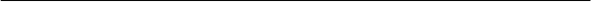 （二十） 劳动保障监察行政处罚事先告知书	人社监告字〔 〕第  号	：经调查， （被告知人的违法行为描述）                 你（单位） 的行为违反了                              根据《中华人民共和国行政处罚法》 第三十一条和《劳动保障监察条例》 第十九条的规定，你（单位） 如对该行政处罚意见 有异议，可在接到本告知书之日起   日内向我局提出陈述和申 辩； 逾期未提出陈述或者申辩，视为你（单位） 放弃陈述和申辩 的权利。（根据《中华人民共和国行政处罚法》 第四十二条的规定，你（单位）可在收到本告知书之日起三日内向我局提出听证申请； 逾期未提出听证申请，视为你（单位）放弃要求举行听证的权利。）我局地址：                                               联系人：                          电话：                  （人力资源社会保障行政部门印章） 年   月   日备注： 本告知书一式两联，第一联留存劳动保障监察案卷，第二联交被告知人。使 用 说 明1、本文书作为行政处罚前置条件使用。2、如属于《行政处罚法》 第四十二条规定的的重大行政处罚，应当告知当事人有要求举行听证的权利，不属于重大行政处 罚，则关于听证的内容略去。（二十一）劳动保障监察行政处理事先告知书	人社监告字〔 〕第  号	：经调查，                                            你（单位） 的行为违反了                              根据《劳动保障监察条例》 第十九条的规定，你（单位） 如  对该行政处理意见有异议，可在接到本告知书之日起   日内向  我局提出陈述和申辩； 逾期未提出陈述或者申辩，视为你（单位） 放弃陈述和申辩的权利。我局地址：                                               （人力资源社会保障行政部门印章） 年   月   日备注： 本告知书一式两联，第一联留存劳动保障监察案卷，第二联交被告知人。使 用 说 明1、本文书是根据《劳动保障监察条例》 第十九条的规定， 对违反劳动保障法律的行为作出行政处理决定前,告知用人单位 享有陈述、 申辩权。2、本文书作为行政处理前置条件使用。3、当事人在限定时间不予陈述和申辩，则视为放弃最后权利，即可下达行政处理决定。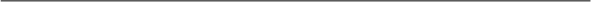 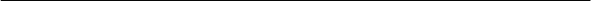 （ 二十二）陈述申辩笔录（首页）陈述事项文书字号：                                       被告知人：                                               陈述申辩时间：       年   月   日  时间：    时   分地点：                                                   陈述申辩人姓名：          职务：        电话：             陈述申辩内容：被告知人签署意见并签名或者盖章：陈述申辩人签名：劳动保障监察员签名：注： 本页如不够用，可用续页年   月   日年   月   日年   月   日共  页第 1 页使 用 说 明1、本文书适用于行政处罚（行政处理） 事先告知和列入拖 欠农民工工资 “黑名单”后，被告知人有异议,提出陈述和申辩 的情形。2、当事人陈述、 申辩时，应充分尊重他们的意见和证据， 如实记录。3、被告知人、陈述申辩人均为当事人一方，二者可由一人 充当。（ 二十三）劳动保障监察行政处罚听证通知书	人社监听通字〔 〕第  号	：根据《中华人民共和国行政处罚法》 第四十二条的规定， 应听证申请人的听证要求，决定于      年   月   日   时 分，在                                    就            	一事召 开听证会。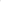 听证会可由听证申请人的法定代表人（或者本人） 参加，也 可委托 1 至 2 名代理人参加。本次听证会由        担任主持人，          任听证员， 	任书记员。在参加听证前，须作好以下准备：1.携带有关证据材料；2.通知有关证人出席作证；3.如委托代理人参加的，须提前办理委托代理权限的授权手 续；4．如申请听证主持人和其他人员回避的，应及时提出申请。听证机关地址：                                           联系人：                            电话：                （人力资源社会保障行政部门印章） 年   月   日备注： 本告知书一式两联，第一联留存劳动保障监察案卷，第二联交听证申请人。使 用 说 明1、本文书是收到当事人提出听证申请后，经人力资源和社 会保障行政部门负责人同意并决定召开听证会后通知当事人参 加会议的文书。2、本文书应当在听证的七日前，送达当事人； 除涉及国家 秘密、商业秘密或者个人隐私外，听证公开举行； 听证由行政机 关法制部门负责人主持； 听证员由人力资源和社会保障行政部门 负责人担当。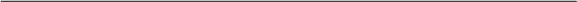 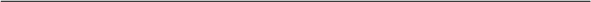 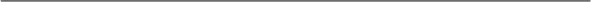 （ 二十四）劳动保障监察行政处罚听证笔录《劳动保障监察行政处罚听证通知书》 文号：               案由：                                                   出席会议当事人：                                         法定代表人：                                             委托代理人：                                             委托代理人：                                             承办本案调查人员：                                       听证主持人：                                             听证员：                                                记录员：                                                听证方式： □公开听证  □不公开听证听证地点：                                               听证时间：      年   月   日   时   分至   时   分听证记录：                                               当事人对本笔录审核无误，签字或者盖章：年   月   日注： 本页如不够用，可用续页使 用 说 明1、本文书在召开听证会时使用。2、听证记录包含： 宣布会场纪律，告知当事人权利义务； 案件调查人员介绍案情，拟实施的处罚、以及处罚依据； 当事人 或委托代理人对案件的事实、证明、相关依据陈述、申辩、质证 的内容。3、本文书当事人/受委托人逐页签名，末页签署“笔录内容 属实”的意见并签名。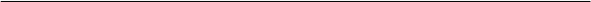 （二十五） 劳动保障监察行政处罚决定书	人社监罚字〔 〕第   号	：（案由）                                             经调查，（认定的违法的事实）                         以上违法事实有以下证据证实：                         你（单位） 的行为违反了：                             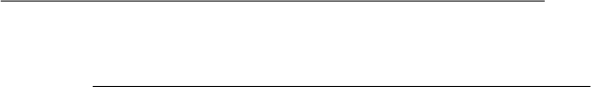 		的规定，决定给 予你（单位） 下列行政处罚（行政处罚的种类，以及履行方式和 期限）：逾期不缴纳罚款的，依据《行政处罚法》 第五十一条第（ 一）项规定，每日按罚款额的 3%加处罚款。如你（单位） 不服本行政处罚决定，可在收到本行政处罚决 定书之日起六十日内向上级人力资源和社会保障行政部门      	或        人民政府申请行政复议，或者自收到本行政处 罚决定书之日起六个月内向         人民法院提起诉讼，但不 得停止执行本行政处罚决定。逾期不申请行政复议也不向人民法院提起诉讼，又不履行本行政处罚决定的，本局将依法向人民法院申请强制执行。根据《重大劳动保障违法行为社会公布办法》《贵州省用人单位劳动用工信用等级评价管理办法》《贵州省拖欠农民工工资 “黑名单”管理实施细则》《贵州省企业失信行为联合惩戒实施 办法》 等相关规定，你（单位） 的违法行为将影响你单位的信用 等级评定，并有可能向社会公布，同时你（单位） 或被纳入联合 惩戒对象。（人力资源社会保障行政部门印章） 年   月   日备注： 本决定书一式两联，第一联留存劳动保障监察案卷，第二联交当事人。使 用 说 明1、本文书适用于行政处罚的一般程序，对劳动保障违法行 为事实清楚、证据确凿，应依法给予行政处罚的情形。2、法律规定责令改正并处以行政处罚的，应同时下达责令 改正指令书；3、根据《行政处罚法》 第三十九条规定，行政处罚决定书 应当载明当事人的姓名或者名称、地址； 违反法律、法规或者规 章的事实和证据； 行政处罚的种类和依据； 行政处罚的履行方式 和期限； 不服行政处罚决定，申请行政复议或者提起行政诉讼的 途径和期限； 作出行政处罚决定的行政机关名称和作出决定的日 期。行政处罚决定书必须盖有作出行政处罚决定的行政机关的印 章。4、根据《关于实施〈劳动保障监察条例〉 若干规定》 第三 十七条规定，人力资源和社会保障行政部门立案调查完成,应在 15 个工作日内作出行政处罚决定;5、行政处罚决定有罚款的，金额应当大写。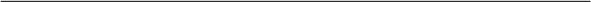 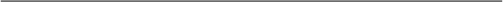 （二十六） 劳动保障监察行政处理决定书	人社监理字〔 〕第   号	：（案由）                                            经调查，（认定的违法的事实）                        以上违法事实有以下证据证实：                        你（单位） 的行为违反了：                             的规定。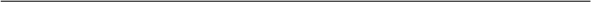 		的规定，决定给 予你（单位） 下列行政处理（行政处理内容，履行清偿财产义务 的方式和期限）：拒不履行本行政处理决定的，依据《劳动保障监察条例》 第三十条第（ 三） 项规定处 2000 元以上 2 万元以下的罚款。如你（单位） 不服本行政处理决定，可在收到本行政处理决 定书之日起六十日内向上级人力资源和社会保障行政部门      	或        人民政府申请行政复议，或者自收到本行 政处理决定书之日起六个月内向         人民法院提起诉讼， 但不得停止执行本行政处理决定。逾期不申请行政复议也不向人民法院提起诉讼，又不履行本行政处理决定的，本局将依法向人民法院申请强制执行。根据《重大劳动保障违法行为社会公布办法》《贵州省用人 单位劳动用工信用等级评价管理办法》《贵州省拖欠农民工工资 “黑名单”管理实施细则》《贵州省企业失信行为联合惩戒实施 办法》 等相关规定，你（单位） 的违法行为将影响你单位的信用 等级评定，并有可能向社会公布，同时你（单位） 或被纳入联合 惩戒对象。（人力资源社会保障行政部门印章） 年   月   日备注： 本决定书一式两联，第一联留存劳动保障监察案卷，第二联交当事人。使 用 说 明1、根据《劳动和社会保障部办公厅关于转发〈最高人民法 院办公厅关于对〈关于请解决劳动监察决定强制执行问题的函〉 的答复〉 的通知》 规定，对违法行为依法应给予行政处理的，人 力资源和社会保障行政部门可在责令其改正的同时，给予行政处 理。依照法律法规规定作出有关用人单位履行清偿财产义务内容 的行政处理决定（有确切数额的，金额应大写） ，可申请人民法 院强制执行。如支付劳动者工资、经济补偿、押金、赔偿金等。2、根据《关于实施〈劳动保障监察条例〉 若干规定》 第三 十七条规定，人力资源和社会保障行政部门立案调查完成,应在 15 个工作日内作出行政处理决定。（二十七） 劳动保障监察送达回执编号：注： 发生拒收情况时，其他见证人员在场，记明情况，留下送达文件即为送达。使 用 说 明1、本文书适用于向当事人送达执法文书，表明已将文书送 达当事人的情形。2、执法文书一般应直接送达； 非直接送达的，应当附其他 送达凭证如公告凭证、挂号信、特快专递回执等单证。3、执法文书一般应当交由法定代表人（负责人） 或授权委 托人签收； 受送达人在送达回证上的签收日期为送达日期。受送 达人是公民的，若本人不在时，交其同住成年家属签收； 受送达 人是法人或者其他组织的，应当由法人的法定代表人、其他组织 的主要负责人及其委托人或者该法人、组织负责收件的人签收； 受送达人或者其同住成年家属拒绝接收诉讼文书的，送达人应当 邀请有关基层组织或者所在单位的代表到场，说明情况，在送达 回证上记明拒收事由和日期，由送达人、见证人签名或者盖章， 把诉讼文书留在受送达人的住所，即视为送达。直接送达诉讼文 书有困难的，可以邮寄送达。邮寄送达的，以回执上注明的收件 日期为送达日期。受送达人下落不明，或者用法定的其他方式无 法送达的，公告送达。自发出公告之日起，经过六十日，即视为 送达。公告送达，应当在案卷中记明原因和经过。4、有代收人代收的，应注明代收人与受送达人的关系及代 收理由。5、本文书如不能送达，则法律文书无效。（二十八） 劳动保障监察行政处罚(处理)决定 催告书	人社监催告字〔  〕第  号	：因你（单位） 存在                  违法行为，我局于  年   月   日向你单位依法送达了《劳动保障监察行政处罚（处 理）决定书》（   人社监罚（理） 字〔 〕第  号），你单位在规 定的期限内既未申请行政复议或者提起行政诉讼，也未在规定的 期限内履行该行政处罚（行政处理） 决定。现根据《中华人民共和国行政强制法》 第五十四条之规定， 催告你单位主动履行该行政处罚（行政处理） 决定明确的义务：1、按照《劳动保障监察行政处罚决定书》 上明确的缴纳罚款方式，缴纳罚款人民币        整（ ¥     ）；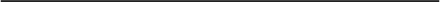 2、缴纳根据《中华人民共和国行政处罚法》 第五十一条第 	（ 一）项和《中华人民共和国行政强制法》 第四十五条规定加处 的罚款人民币        整（ ¥     ）； 3、（行政处理决定的内容）。                          对上述催告内容，你单位享有陈述、申辩的权利。如要求陈 述、申辩，你单位在收到本催告书之日起三日内，向我局提出书 面陈述、 申辩意见，逾期未提出的，视为放弃此权利。请你单位自接到本催告书之日起十日内履行义务。逾期仍 不履行的，我局将依法申请人民法院强制执行。我局地址：                                          联系人：                        电话：                （人力资源社会保障行政部门印章） 年     月     日注： 本告知书一式两联，第一联留存劳动保障监察案卷，第二联交被告知人。使 用 说 明                        1、本文书适用于被申请人在规定的期限内既未申请行政复议，也未向人民法院起诉，又不履行行政处罚（处理） 决定的， 人力资源和社会保障行政部门在申请人民法院强制执行前催告 被申请人履行义务的情形。2、根据《中华人民共和国行政强制法》 第五十四条规定， 行政机关申请人民法院强制执行前，应当催告当事人履行义务。 催告书送达十日后当事人仍未履行义务的，行政机关可以向所在 地有管辖权的人民法院申请强制执行。3、人民法院，指人力资源和社会保障行政部门所在辖区的 基层人民法院。4、本文书分为行政处罚类催告书和行政处理类催告书。行 政处罚类催告书加处罚款从行政处罚决定履行期满之日的次日 起算，加处罚款的数额不超出金钱给付义务的数额。行政处理决 定书使用《劳动合同法》 第八十五条责令加付赔偿金的，催告书 涉及的加付赔偿金幅度和数额应与行政处理决定书一致。5、行政处罚涉及金钱给付的，其给付方式按照行政处罚决 定书一致。（二十九） 强制执行申请书	人社监申字〔 〕第  号	人民法院：申请人：                                                 地址：                                                   法定代表人：          职务：           电话：              被申请人：                                               地址：                                                   法定代表人：          职务：           电话：              案由：                                                   对被申请人的违反劳动保障法律的行为，我局已于       年  月  日依法对被申请人作出行政处罚（处理） 决定。该案的 《劳动保障监察行政处罚（处理） 决定书》 编号：             已于      年  月  日送达被申请人。迄今，被申请人在规定的期限内既未申请行政复议，也未  向人民法院起诉，又不履行行政处罚（处理） 决定（或者被申请 人于    年  月  日向            申请行政复议（提起行政诉 讼），           维持了我局的行政处罚（处理） 行为，此后， 被申请人未履行行政处罚（处理） 决定）。	年   月   日，我局向被申请人送达《劳动保障监察行政处罚（处理） 决定催告书》（  人社监催告字〔  〕第  号），依法对其催告，要求被申请人履行我局作出的行政处罚（处理） 决定，但被申请人在规定的期限内仍未履行我局行政处罚（处理） 决定。根据《中华人民共和国行政诉讼法》 第九十七条和《中华人 民共和国行政强制法》 第五十三条的规定，特申请你院强制执行 以下行政处罚（处理） 决定：2．                                               ；3．                                               。附件： 1．《行政处罚（处理） 决定书》 副本  份2．有关材料  件（人力资源和社会保障行政部门公章） 年   月   日使 用 说 明                        1、本文书适用于被申请人在规定的期限内既未申请行政复议，也未向人民法院起诉，又不履行行政处罚（处理） 决定或申 请了行政复议，但复议结果维持行政处罚（处理） 决定的，被申 请人仍不履行行政处罚（处理） 决定的，人力资源和社会保障行 政部门申请人民法院强制执行的情形。2、被申请人的名称，必须与行政处罚（处理） 决定书一致。3、根据需要，可将作出行政处罚（处理） 决定的相关法律 依据作为附件附后。（三十） 劳动保障监察涉嫌犯罪案件移送审批表使 用 说 明                 1、本文书作为内部使用，适用于案件涉嫌犯罪时；2、案由主要是案件违法行为的描述，如拖欠工资、非法使 用童工等；3、涉嫌罪名主要是指拒不支付劳动报酬罪、强迫劳动罪、 强令违章冒险作业罪、非法拘禁罪等。（ 三十一 ） ×××人力资源和社会保障局 涉嫌犯罪案件移送书	人社案移字〔 〕 号	公安局：	一案，经查，                               的行为已涉嫌触 犯《中华人民共和国刑法》                    的规定。根据 国务院《行政执法机关移送涉嫌犯罪案件的规定》，现将有关材 料移送你局，请审查决定是否予以立案侦查，并将审查结果书面 告知我厅(局)。联系人：             联系电话：附:案卷 册 页其他文书和证据：(人力资源社会保障部门印章) 年 月 日使 用 说 明1、本文书适用于案件查处过程中，发现被监察对象涉嫌犯 罪移送公安机关的情形。2、附送的有关证据材料，应注明原件或复印件及其数量； 文件类材料应在后面注明页码起至数或缺损等情况。3、有物证的，应通过安全或者机要途径送交。4、行政机关向公安机关移送涉嫌犯罪案件，除本文书外应 当附有下列材料： 涉嫌犯罪案件情况的调查报告； 涉案物品清单； 有关检验报告或者鉴定结论； 其他有关涉嫌犯罪的材料。5、本文书应抄送同级人民检察院。6、本文书一式三份： 一份存劳动保障监察案卷，一份送公 安机关，一份交检察机关。（ 三十二）涉嫌犯罪案件移送书 (回执)	人力资源和社会保障厅(局)：今收到你单位移送的《涉嫌犯罪案件移送书》 (  人社案移 字〔 〕 号)                         案件。收到案卷  册  页。其他文书和证据：(接收机关印章)年 月 日使 用 说 明本文书系劳动保障监察员将案件移送公安机关时，公安机关 出具的接收回执。监察员领取该回执时应核实回执内容与移送案 件内容及材料目录是否一致。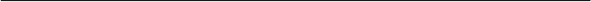 （ 三十三 ） ×××人力资源和社会保障局 不立案决定提请复议书	人社案提字〔 〕  号	公安(厅)局：	一案 因当事人涉嫌犯罪，我厅(局)于    年    月    日将有关材料 移送你(厅)局。现你(厅)局认为                            		，决 定不予立案。根据国务院《行政执法机关移送涉嫌犯罪案件的规 定》 第九条规定，现提请你(厅)局复议。理由如下：。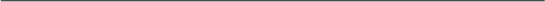 (人力资源社会保障部门印章) 年   月   日使 用 说 明本文书适用于对公安机关作出的不予立案决定有异议拟提 请公安机关复议的情形。（ 三十四 ） ×××人力资源和社会保障厅局 立案监督建议书	人社案建字〔 〕 号	人民检察院：	一案因当事 人涉嫌犯罪，我厅(局)于    年   月    日将有关材料移送   公安(厅)局。但该(厅)局以            为由，决定不予立案。 我厅(局)认为，                                          		，根 据国务院《行政执法机关移送涉嫌犯罪案件的规定》第九条规定， 建议你院对此案进行立案监督。联系人：       联系电话：附:案卷  册   页其他文书和证据：(人力资源社会保障部门印章) 年  月  日使 用 说 明本文书系提请人民检察院对涉嫌犯罪移送公安机关的案件 进行立案监督的文书，适用于公安机关不予立案，但劳动监察部 门认为该案确为涉嫌犯罪的情形。（三十五） 劳动保障监察结案审批表使 用 说 明1、结案审批表是反映案件处理全过程的文书，填写应简明 扼要，突出重点，论据充分，结论准确。3、 “案件查处情况”一栏主要填写被调查处理人执行行政 措施或者消除违法行为的实际情况。4、下达行政处罚（处理） 决定书的， 自行政处罚（处理） 决定书送达之日可上报结案； 不涉及行政处罚（处理） 决定的， 被调查处理人纠正违法行为或执行整改决定后即可结案。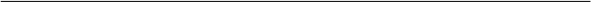 （三十六） 列入拖欠农民工工资“黑名单”书 面告知书	人社监黑告字〔 〕第  号	：经调查，你（单位） 存在以下违法事实：                 你（单位） 的以上违法行为属于《贵州省拖欠农民工工资“黑名  单”管理实施细则（暂行）》 第五条所列行为，现拟将你（单位） 列入拖欠农民工工资 “黑名单”， 列入期限为   年，“黑名单” 信息将在我单位门户网站、“信用中国（贵州）”网站、国家企业  信用信息公示系统（贵州） 等平台予以公示，且相关部门将按照  有关规定对你单位实施联合惩戒。根据《贵州省拖欠农民工工资“黑名单”管理实施细则（暂行） 》第六条第（ 二）项的规定，你（单位） 有陈述和申辩的权 利，你（单位） 可在接到本告知书之日起   日内向我局提出陈 述和申辩； 逾期未提出陈述或者申辩，视为放弃陈述和申辩的权 利。联 系 人：                                               联系电话：                                               单位地址：                                               邮    编：                                               （人力资源社会保障行政部门印章） 年  月  日使 用 说 明根据《拖欠农民工工资“黑名单”管理暂行办法》 第六条规定，人力资源社会保障行政部门将用人单位列入拖欠工资“黑名单”的，应当提前书面告知，听取其陈述和申辩意见。（三十七） 列入拖欠农民工工资“黑名单” 决定书	人社监黑决字〔   〕第   号被列入单位（人）：                                       法定代表人（主要负责人）：             职务：              统一社会信用代码（居民身份号码）：                        列入事由：                                           你（单位）的以上违法行为属于《贵州省拖欠农民工工资“黑 名单”管理实施细则（暂行）》 第五条所列情形，现于   年   月日将你（单位）列入拖欠农民工工资“黑名单”，列入期限为  年， “黑名单”信息将在我单位门户网站、“信用中国（贵州）”网站、 国家企业信用信息公示系统（贵州） 等平台予以公布，且相关部 门将按照有关规定对你单位实施联合惩戒。如对我单位公布的“黑名单”信息有异议的，可在公布“黑 名单”之日起 15 日内向我单位提出申诉。地 址：                                              联系人：                      联系电话：              （人力资源社会保障行政部门印章） 年   月   日备注： 本决定书一式两联，第一联留存劳动保障监察案卷，第二联交当事人。使 用 说 明本文书适用于人力资源社会保障行政部门作出将用人单位 列入拖欠农民工工资 “黑名单”决定时。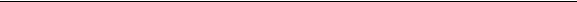 （三十八） 劳动保障监察决定书	人社监决字〔  〕第  号	：	一案（案号：           ），因      		事由，特作出如下决定：（人力资源和社会保障行政部门印章） 年    月   日备注： 本决定书一式两联，第一联留存劳动保障监察案卷，第二联交当事人。使 用 说 明本文书适用于以下情形：1、对已下发行政处罚告知书的案件又作出不予处罚决定的；2、补正行政处理决定书和行政处罚决定书的笔误；3、对当事人延期或者分期缴纳罚款申请的答复；4、撤销、变更原行政处理决定、行政处罚决定；5、其他需要劳动保障监察决定解决的事项。举报人 情况姓名性别联系电话联系电话举报人 情况通讯 地址举报方式举报方式举报方式举报人 情况身份证号码身份证号码被举报人 情况名称(姓名)名称(姓名)注册/登记地址注册/登记地址注册/登记地址注册/登记地址被举报人 情况名称(姓名)名称(姓名)实际经营地址实际经营地址实际经营地址实际经营地址被举报人 情况法定代表人   （主要负责人）姓名法定代表人   （主要负责人）姓名联系电话联系电话联系电话联系电话被举报人 情况法定代表人   （主要负责人）姓名法定代表人   （主要负责人）姓名职务职务职务职务举报内容举报要求证据材料备注劳动保障监察员签名：           年  月  日劳动保障监察员签名：           年  月  日劳动保障监察员签名：           年  月  日劳动保障监察员签名：           年  月  日劳动保障监察员签名：           年  月  日劳动保障监察员签名：           年  月  日劳动保障监察员签名：           年  月  日劳动保障监察员签名：           年  月  日劳动保障监察员签名：           年  月  日劳动保障监察员签名：           年  月  日劳动保障监察员签名：           年  月  日劳动保障监察员签名：           年  月  日投诉人 情况姓名性别联系电话联系电话投诉人 情况通讯 地址邮编邮编投诉人 情况身份证 号码身份证 号码投诉人 情况投诉方式投诉方式□直接投诉      □邮寄          □网络        □其他□直接投诉      □邮寄          □网络        □其他□直接投诉      □邮寄          □网络        □其他□直接投诉      □邮寄          □网络        □其他□直接投诉      □邮寄          □网络        □其他□直接投诉      □邮寄          □网络        □其他□直接投诉      □邮寄          □网络        □其他□直接投诉      □邮寄          □网络        □其他被投诉 人情况名称(姓名)名称(姓名)名称(姓名)注册/登记地址注册/登记地址被投诉 人情况名称(姓名)名称(姓名)名称(姓名)实际经营地址实际经营地址被投诉 人情况法定代表人   （主要负责人）姓名法定代表人   （主要负责人）姓名法定代表人   （主要负责人）姓名联系电话联系电话被投诉 人情况法定代表人   （主要负责人）姓名法定代表人   （主要负责人）姓名法定代表人   （主要负责人）姓名职务职务投诉内 容摘要投诉请求证据材料备注投诉人签名：           年  月  日   劳动保障监察员签名：            年  月  日投诉人签名：           年  月  日   劳动保障监察员签名：            年  月  日投诉人签名：           年  月  日   劳动保障监察员签名：            年  月  日投诉人签名：           年  月  日   劳动保障监察员签名：            年  月  日投诉人签名：           年  月  日   劳动保障监察员签名：            年  月  日投诉人签名：           年  月  日   劳动保障监察员签名：            年  月  日投诉人签名：           年  月  日   劳动保障监察员签名：            年  月  日投诉人签名：           年  月  日   劳动保障监察员签名：            年  月  日投诉人签名：           年  月  日   劳动保障监察员签名：            年  月  日投诉人签名：           年  月  日   劳动保障监察员签名：            年  月  日投诉人签名：           年  月  日   劳动保障监察员签名：            年  月  日序 号姓名身份证号码通讯地址联系电话代表人签名  （加盖手印）序 号姓名身份证号码通讯地址联系电话委托人签名  （加盖手印）案由当事人情况名称（姓名）名称（姓名）名称（姓名）当事人情况地址地址邮编当事人情况法定代表人(主要负责人)姓名法定代表人(主要负责人)姓名法定代表人(主要负责人)姓名法定代表人(主要负责人)姓名统一社会 信用代码当事人情况联系电话联系电话联系电话案件来源案件来源□日常巡查   □书面审查   □举报   □投诉   □其他（         ）□日常巡查   □书面审查   □举报   □投诉   □其他（         ）□日常巡查   □书面审查   □举报   □投诉   □其他（         ）□日常巡查   □书面审查   □举报   □投诉   □其他（         ）□日常巡查   □书面审查   □举报   □投诉   □其他（         ）□日常巡查   □书面审查   □举报   □投诉   □其他（         ）□日常巡查   □书面审查   □举报   □投诉   □其他（         ）□日常巡查   □书面审查   □举报   □投诉   □其他（         ）基本案情立案依据承办人意见承办人：             年   月   日承办人：             年   月   日承办人：             年   月   日承办人：             年   月   日承办人：             年   月   日承办人：             年   月   日承办人：             年   月   日承办人：             年   月   日承办人：             年   月   日监察机构负责人审批意见审批人：             年   月   日审批人：             年   月   日审批人：             年   月   日审批人：             年   月   日审批人：             年   月   日审批人：             年   月   日审批人：             年   月   日审批人：             年   月   日审批人：             年   月   日备注被调查检查单位统一社会信用代码 （组织机构代码）法定代表人    （主要负责人） 姓名联系电话联系电话联系电话接受调查检查人姓名职务联系电话联系电话注册/登记地址邮编邮编经营/办公地址邮编邮编调查检查时间年    月    日    时    分至    时    分年    月    日    时    分至    时    分年    月    日    时    分至    时    分年    月    日    时    分至    时    分年    月    日    时    分至    时    分年    月    日    时    分至    时    分年    月    日    时    分至    时    分年    月    日    时    分至    时    分调查检查地点调查检查主要事项根据《劳动保障监察条例》，劳动保障监察员佩戴劳动保障监察标志、出示劳 动保障监察证件，对被调查检查人进行调查检查，现将调查检查情况记录如下：根据《劳动保障监察条例》，劳动保障监察员佩戴劳动保障监察标志、出示劳 动保障监察证件，对被调查检查人进行调查检查，现将调查检查情况记录如下：根据《劳动保障监察条例》，劳动保障监察员佩戴劳动保障监察标志、出示劳 动保障监察证件，对被调查检查人进行调查检查，现将调查检查情况记录如下：根据《劳动保障监察条例》，劳动保障监察员佩戴劳动保障监察标志、出示劳 动保障监察证件，对被调查检查人进行调查检查，现将调查检查情况记录如下：根据《劳动保障监察条例》，劳动保障监察员佩戴劳动保障监察标志、出示劳 动保障监察证件，对被调查检查人进行调查检查，现将调查检查情况记录如下：根据《劳动保障监察条例》，劳动保障监察员佩戴劳动保障监察标志、出示劳 动保障监察证件，对被调查检查人进行调查检查，现将调查检查情况记录如下：根据《劳动保障监察条例》，劳动保障监察员佩戴劳动保障监察标志、出示劳 动保障监察证件，对被调查检查人进行调查检查，现将调查检查情况记录如下：根据《劳动保障监察条例》，劳动保障监察员佩戴劳动保障监察标志、出示劳 动保障监察证件，对被调查检查人进行调查检查，现将调查检查情况记录如下：根据《劳动保障监察条例》，劳动保障监察员佩戴劳动保障监察标志、出示劳 动保障监察证件，对被调查检查人进行调查检查，现将调查检查情况记录如下：被调查检查单位意见：被调查检查单位意见：被调查检查单位意见：被调查检查单位意见：被调查检查单位意见：被调查检查单位意见：被调查检查单位意见：被调查检查单位意见：被调查检查单位意见：被调查检查人签名或者盖章：被调查检查人签名或者盖章：年  月  日年  月  日劳动保障监察员签名：劳动保障监察员签名：年  月  日年  月  日案  由立  案 时  间简  要 案  情中   止 （延 期） 原   因承  办 人意见承办人：年   月  日监  察 机  构 负责人 意  见监察机构负责人：年   月  日人  力 资  源 和社会 保  障 行  政 部  门 负责人 意  见人社行政部门负责人：年   月  日涉案单位 基本情况单位名称：涉案单位 基本情况单位地址：涉案单位 基本情况单位联系人及联系方式：协查范围□调查情况  □证据核实  □送达文书  □督促整改  □其他涉嫌违法 事实摘要协助调查事项及内容（可附 页）具体要求附件目录1.附件目录2.附件目录3.附件目录4.附件目录5.其他说明涉案单位基本情况协查情况 （可附页）附件目录1附件目录2附件目录3附件目录4附件目录5其他编号证据名称数量备注受送达人名称受送达人名称法定代表人法定代表人企业统一信用代码企业统一信用代码收 件 人收 件 人送达地址及方式送达地址邮    编邮    编送达地址及方式是否接受 电子送达□是（邮箱号码：                    ） □否□是（邮箱号码：                    ） □否□是（邮箱号码：                    ） □否□是（邮箱号码：                    ） □否送达地址及方式联系电话法 定 代 表 人法 定 代 表 人送达地址及方式联系电话收  件  人收  件  人告   知   事   项根据《中华人民共和国行政处罚法》 《中华人民共和国行政强制法》 等规定，现  将行政执法文书送达地址确认和邮寄送达有关事项告知如下：                     1.邮寄送达的适用范围。我局直接送达行政执法文书存在困难的，可以通过邮寄送达。 各类行政执法文书的邮寄送达，包括但不限于调查询问通知书、责令改正指令书、行 政处理和行政处罚告知书、行政处理和行政处罚决定书、催告书等；               2.邮寄送达的法律效力。为便于受送达人及时收到我局行政执法文书，保证行政案   件顺利进行，受送达人应如实提供确切的送达地址，以邮寄方式送达的行政执法文书， 其送达方式与我局其他送达方式具有同等法律效力, 受送达人收到邮寄送达的行政   执法文书后，应于一周内填妥送达回执并寄回。                                 3.因受送达人自己提供或者确认的送达地址不准确、送达地址变更未及时告知我局、 受送达人本人或者受送达人指定的代收人拒绝签收，导致行政执法文书未能被受送达 人实际接收的，文书退回之日视为送达之日。如拒不提供，以身份证明上载明的住址 或者营业执照上载明的住所作为送达地址。4.经受送达人同意，可以采用传真、电子邮件等能够确认其收悉的方式送达法律文书。 采用前款方式送达的，以传真、电子邮件等到达受送达人特定系统的日期为送达日期。根据《中华人民共和国行政处罚法》 《中华人民共和国行政强制法》 等规定，现  将行政执法文书送达地址确认和邮寄送达有关事项告知如下：                     1.邮寄送达的适用范围。我局直接送达行政执法文书存在困难的，可以通过邮寄送达。 各类行政执法文书的邮寄送达，包括但不限于调查询问通知书、责令改正指令书、行 政处理和行政处罚告知书、行政处理和行政处罚决定书、催告书等；               2.邮寄送达的法律效力。为便于受送达人及时收到我局行政执法文书，保证行政案   件顺利进行，受送达人应如实提供确切的送达地址，以邮寄方式送达的行政执法文书， 其送达方式与我局其他送达方式具有同等法律效力, 受送达人收到邮寄送达的行政   执法文书后，应于一周内填妥送达回执并寄回。                                 3.因受送达人自己提供或者确认的送达地址不准确、送达地址变更未及时告知我局、 受送达人本人或者受送达人指定的代收人拒绝签收，导致行政执法文书未能被受送达 人实际接收的，文书退回之日视为送达之日。如拒不提供，以身份证明上载明的住址 或者营业执照上载明的住所作为送达地址。4.经受送达人同意，可以采用传真、电子邮件等能够确认其收悉的方式送达法律文书。 采用前款方式送达的，以传真、电子邮件等到达受送达人特定系统的日期为送达日期。根据《中华人民共和国行政处罚法》 《中华人民共和国行政强制法》 等规定，现  将行政执法文书送达地址确认和邮寄送达有关事项告知如下：                     1.邮寄送达的适用范围。我局直接送达行政执法文书存在困难的，可以通过邮寄送达。 各类行政执法文书的邮寄送达，包括但不限于调查询问通知书、责令改正指令书、行 政处理和行政处罚告知书、行政处理和行政处罚决定书、催告书等；               2.邮寄送达的法律效力。为便于受送达人及时收到我局行政执法文书，保证行政案   件顺利进行，受送达人应如实提供确切的送达地址，以邮寄方式送达的行政执法文书， 其送达方式与我局其他送达方式具有同等法律效力, 受送达人收到邮寄送达的行政   执法文书后，应于一周内填妥送达回执并寄回。                                 3.因受送达人自己提供或者确认的送达地址不准确、送达地址变更未及时告知我局、 受送达人本人或者受送达人指定的代收人拒绝签收，导致行政执法文书未能被受送达 人实际接收的，文书退回之日视为送达之日。如拒不提供，以身份证明上载明的住址 或者营业执照上载明的住所作为送达地址。4.经受送达人同意，可以采用传真、电子邮件等能够确认其收悉的方式送达法律文书。 采用前款方式送达的，以传真、电子邮件等到达受送达人特定系统的日期为送达日期。根据《中华人民共和国行政处罚法》 《中华人民共和国行政强制法》 等规定，现  将行政执法文书送达地址确认和邮寄送达有关事项告知如下：                     1.邮寄送达的适用范围。我局直接送达行政执法文书存在困难的，可以通过邮寄送达。 各类行政执法文书的邮寄送达，包括但不限于调查询问通知书、责令改正指令书、行 政处理和行政处罚告知书、行政处理和行政处罚决定书、催告书等；               2.邮寄送达的法律效力。为便于受送达人及时收到我局行政执法文书，保证行政案   件顺利进行，受送达人应如实提供确切的送达地址，以邮寄方式送达的行政执法文书， 其送达方式与我局其他送达方式具有同等法律效力, 受送达人收到邮寄送达的行政   执法文书后，应于一周内填妥送达回执并寄回。                                 3.因受送达人自己提供或者确认的送达地址不准确、送达地址变更未及时告知我局、 受送达人本人或者受送达人指定的代收人拒绝签收，导致行政执法文书未能被受送达 人实际接收的，文书退回之日视为送达之日。如拒不提供，以身份证明上载明的住址 或者营业执照上载明的住所作为送达地址。4.经受送达人同意，可以采用传真、电子邮件等能够确认其收悉的方式送达法律文书。 采用前款方式送达的，以传真、电子邮件等到达受送达人特定系统的日期为送达日期。根据《中华人民共和国行政处罚法》 《中华人民共和国行政强制法》 等规定，现  将行政执法文书送达地址确认和邮寄送达有关事项告知如下：                     1.邮寄送达的适用范围。我局直接送达行政执法文书存在困难的，可以通过邮寄送达。 各类行政执法文书的邮寄送达，包括但不限于调查询问通知书、责令改正指令书、行 政处理和行政处罚告知书、行政处理和行政处罚决定书、催告书等；               2.邮寄送达的法律效力。为便于受送达人及时收到我局行政执法文书，保证行政案   件顺利进行，受送达人应如实提供确切的送达地址，以邮寄方式送达的行政执法文书， 其送达方式与我局其他送达方式具有同等法律效力, 受送达人收到邮寄送达的行政   执法文书后，应于一周内填妥送达回执并寄回。                                 3.因受送达人自己提供或者确认的送达地址不准确、送达地址变更未及时告知我局、 受送达人本人或者受送达人指定的代收人拒绝签收，导致行政执法文书未能被受送达 人实际接收的，文书退回之日视为送达之日。如拒不提供，以身份证明上载明的住址 或者营业执照上载明的住所作为送达地址。4.经受送达人同意，可以采用传真、电子邮件等能够确认其收悉的方式送达法律文书。 采用前款方式送达的，以传真、电子邮件等到达受送达人特定系统的日期为送达日期。受送达人确认我已阅读（听明白） 本确认书的告知事项，提供了上栏送达地址，确认了上栏送 达方式，并保证所提供的各项内容是正确的、有效的。如在案件处理过程中上述各项 信息发生变更，将自变更之日起 3 日内书面通知贵局，并认可按照上述告知方式认定送达时间。受送达人（签章） ：年      月      日我已阅读（听明白） 本确认书的告知事项，提供了上栏送达地址，确认了上栏送 达方式，并保证所提供的各项内容是正确的、有效的。如在案件处理过程中上述各项 信息发生变更，将自变更之日起 3 日内书面通知贵局，并认可按照上述告知方式认定送达时间。受送达人（签章） ：年      月      日我已阅读（听明白） 本确认书的告知事项，提供了上栏送达地址，确认了上栏送 达方式，并保证所提供的各项内容是正确的、有效的。如在案件处理过程中上述各项 信息发生变更，将自变更之日起 3 日内书面通知贵局，并认可按照上述告知方式认定送达时间。受送达人（签章） ：年      月      日我已阅读（听明白） 本确认书的告知事项，提供了上栏送达地址，确认了上栏送 达方式，并保证所提供的各项内容是正确的、有效的。如在案件处理过程中上述各项 信息发生变更，将自变更之日起 3 日内书面通知贵局，并认可按照上述告知方式认定送达时间。受送达人（签章） ：年      月      日我已阅读（听明白） 本确认书的告知事项，提供了上栏送达地址，确认了上栏送 达方式，并保证所提供的各项内容是正确的、有效的。如在案件处理过程中上述各项 信息发生变更，将自变更之日起 3 日内书面通知贵局，并认可按照上述告知方式认定送达时间。受送达人（签章） ：年      月      日备     注备     注监察员签名监察员签名受送达人姓名受送达人姓名身份证号码身份证号码收件人姓名收件人姓名身份证号码身份证号码送达地址及方式送达地址邮    编邮    编送达地址及方式是否接受 电子送达□是（邮箱号码：                    ） □否□是（邮箱号码：                    ） □否□是（邮箱号码：                    ） □否□是（邮箱号码：                    ） □否送达地址及方式联系电话受送达人受送达人送达地址及方式联系电话收 件 人收 件 人告   知   事   项根据《中华人民共和国行政处罚法》 《中华人民共和国行政强制法》 等规定，现将行政执法文书送达地址确认和邮寄送达有关事项告知如下：                     1.邮寄送达的适用范围。我局无法直接送达行政执法文书的，可以通过邮寄送达。各 类行政执法文书的邮寄送达，包括但不限于调查询问通知书、责令改正指令书、行政 处理和行政处罚告知书、行政处理和行政处罚决定书、催告书等；                 2.邮寄送达的法律效力。为便于受送达人及时收到我局行政执法文书，保证行政案件 顺利进行，受送达人应如实提供确切的送达地址，以邮寄方式送达的行政执法文书， 其送达方式与我局其他送达方式具有同等法律效力, 受送达人收到邮寄送达的行政  执法文书后，应于一周内填妥送达回执并寄回。3.因受送达人自己提供或者确认的送达地址不准确、送达地址变更未及时告知我局、 受送达人本人或者受送达人指定的代收人拒绝签收，导致行政执法文书未能被受送达 人实际接收的，文书退回之日视为送达之日。如拒不提供，以身份证明上载明的住址 或者营业执照上载明的住所作为送达地址。4.经受送达人同意，可以采用传真、电子邮件等能够确认其收悉的方式送达法律文书。 采用前款方式送达的，以传真、电子邮件等到达受送达人特定系统的日期为送达日期。根据《中华人民共和国行政处罚法》 《中华人民共和国行政强制法》 等规定，现将行政执法文书送达地址确认和邮寄送达有关事项告知如下：                     1.邮寄送达的适用范围。我局无法直接送达行政执法文书的，可以通过邮寄送达。各 类行政执法文书的邮寄送达，包括但不限于调查询问通知书、责令改正指令书、行政 处理和行政处罚告知书、行政处理和行政处罚决定书、催告书等；                 2.邮寄送达的法律效力。为便于受送达人及时收到我局行政执法文书，保证行政案件 顺利进行，受送达人应如实提供确切的送达地址，以邮寄方式送达的行政执法文书， 其送达方式与我局其他送达方式具有同等法律效力, 受送达人收到邮寄送达的行政  执法文书后，应于一周内填妥送达回执并寄回。3.因受送达人自己提供或者确认的送达地址不准确、送达地址变更未及时告知我局、 受送达人本人或者受送达人指定的代收人拒绝签收，导致行政执法文书未能被受送达 人实际接收的，文书退回之日视为送达之日。如拒不提供，以身份证明上载明的住址 或者营业执照上载明的住所作为送达地址。4.经受送达人同意，可以采用传真、电子邮件等能够确认其收悉的方式送达法律文书。 采用前款方式送达的，以传真、电子邮件等到达受送达人特定系统的日期为送达日期。根据《中华人民共和国行政处罚法》 《中华人民共和国行政强制法》 等规定，现将行政执法文书送达地址确认和邮寄送达有关事项告知如下：                     1.邮寄送达的适用范围。我局无法直接送达行政执法文书的，可以通过邮寄送达。各 类行政执法文书的邮寄送达，包括但不限于调查询问通知书、责令改正指令书、行政 处理和行政处罚告知书、行政处理和行政处罚决定书、催告书等；                 2.邮寄送达的法律效力。为便于受送达人及时收到我局行政执法文书，保证行政案件 顺利进行，受送达人应如实提供确切的送达地址，以邮寄方式送达的行政执法文书， 其送达方式与我局其他送达方式具有同等法律效力, 受送达人收到邮寄送达的行政  执法文书后，应于一周内填妥送达回执并寄回。3.因受送达人自己提供或者确认的送达地址不准确、送达地址变更未及时告知我局、 受送达人本人或者受送达人指定的代收人拒绝签收，导致行政执法文书未能被受送达 人实际接收的，文书退回之日视为送达之日。如拒不提供，以身份证明上载明的住址 或者营业执照上载明的住所作为送达地址。4.经受送达人同意，可以采用传真、电子邮件等能够确认其收悉的方式送达法律文书。 采用前款方式送达的，以传真、电子邮件等到达受送达人特定系统的日期为送达日期。根据《中华人民共和国行政处罚法》 《中华人民共和国行政强制法》 等规定，现将行政执法文书送达地址确认和邮寄送达有关事项告知如下：                     1.邮寄送达的适用范围。我局无法直接送达行政执法文书的，可以通过邮寄送达。各 类行政执法文书的邮寄送达，包括但不限于调查询问通知书、责令改正指令书、行政 处理和行政处罚告知书、行政处理和行政处罚决定书、催告书等；                 2.邮寄送达的法律效力。为便于受送达人及时收到我局行政执法文书，保证行政案件 顺利进行，受送达人应如实提供确切的送达地址，以邮寄方式送达的行政执法文书， 其送达方式与我局其他送达方式具有同等法律效力, 受送达人收到邮寄送达的行政  执法文书后，应于一周内填妥送达回执并寄回。3.因受送达人自己提供或者确认的送达地址不准确、送达地址变更未及时告知我局、 受送达人本人或者受送达人指定的代收人拒绝签收，导致行政执法文书未能被受送达 人实际接收的，文书退回之日视为送达之日。如拒不提供，以身份证明上载明的住址 或者营业执照上载明的住所作为送达地址。4.经受送达人同意，可以采用传真、电子邮件等能够确认其收悉的方式送达法律文书。 采用前款方式送达的，以传真、电子邮件等到达受送达人特定系统的日期为送达日期。根据《中华人民共和国行政处罚法》 《中华人民共和国行政强制法》 等规定，现将行政执法文书送达地址确认和邮寄送达有关事项告知如下：                     1.邮寄送达的适用范围。我局无法直接送达行政执法文书的，可以通过邮寄送达。各 类行政执法文书的邮寄送达，包括但不限于调查询问通知书、责令改正指令书、行政 处理和行政处罚告知书、行政处理和行政处罚决定书、催告书等；                 2.邮寄送达的法律效力。为便于受送达人及时收到我局行政执法文书，保证行政案件 顺利进行，受送达人应如实提供确切的送达地址，以邮寄方式送达的行政执法文书， 其送达方式与我局其他送达方式具有同等法律效力, 受送达人收到邮寄送达的行政  执法文书后，应于一周内填妥送达回执并寄回。3.因受送达人自己提供或者确认的送达地址不准确、送达地址变更未及时告知我局、 受送达人本人或者受送达人指定的代收人拒绝签收，导致行政执法文书未能被受送达 人实际接收的，文书退回之日视为送达之日。如拒不提供，以身份证明上载明的住址 或者营业执照上载明的住所作为送达地址。4.经受送达人同意，可以采用传真、电子邮件等能够确认其收悉的方式送达法律文书。 采用前款方式送达的，以传真、电子邮件等到达受送达人特定系统的日期为送达日期。受送达人确认我已阅读（听明白） 本确认书的告知事项，提供了上栏送达地址，确认了上栏送 达方式，并保证所提供的各项内容是正确的、有效的。如在案件处理过程中上述各项 信息发生变更，将自变更之日起 3 日内书面通知贵局，并认可按照上述告知方式认定送达时间。受送达人（签章） ：年      月      日我已阅读（听明白） 本确认书的告知事项，提供了上栏送达地址，确认了上栏送 达方式，并保证所提供的各项内容是正确的、有效的。如在案件处理过程中上述各项 信息发生变更，将自变更之日起 3 日内书面通知贵局，并认可按照上述告知方式认定送达时间。受送达人（签章） ：年      月      日我已阅读（听明白） 本确认书的告知事项，提供了上栏送达地址，确认了上栏送 达方式，并保证所提供的各项内容是正确的、有效的。如在案件处理过程中上述各项 信息发生变更，将自变更之日起 3 日内书面通知贵局，并认可按照上述告知方式认定送达时间。受送达人（签章） ：年      月      日我已阅读（听明白） 本确认书的告知事项，提供了上栏送达地址，确认了上栏送 达方式，并保证所提供的各项内容是正确的、有效的。如在案件处理过程中上述各项 信息发生变更，将自变更之日起 3 日内书面通知贵局，并认可按照上述告知方式认定送达时间。受送达人（签章） ：年      月      日我已阅读（听明白） 本确认书的告知事项，提供了上栏送达地址，确认了上栏送 达方式，并保证所提供的各项内容是正确的、有效的。如在案件处理过程中上述各项 信息发生变更，将自变更之日起 3 日内书面通知贵局，并认可按照上述告知方式认定送达时间。受送达人（签章） ：年      月      日备      注备      注监察员签名监察员签名的规定。根据（责令改正依据）的规定。根据（责令改正依据）记录人：                                               体讨论时间：      年   月   日   时   分至   时   分 集体讨论地点：                                      案件讨论情况：集记录人：                                               体讨论时间：      年   月   日   时   分至   时   分 集体讨论地点：                                      案件讨论情况：记录人：                                               体讨论时间：      年   月   日   时   分至   时   分 集体讨论地点：                                      案件讨论情况：案由被调查处理人情况名称（姓名）被调查处理人情况地址被调查处理人情况法定代表人     （主要负责人） 姓名联系电话被调查处理人情况统一社会信用代码简要案情证据材料承办人意见年   月   日年   月   日年   月   日年   月   日监察机构负责人意见年   月   日年   月   日年   月   日年   月   日法制部门意见年   月   日年   月   日年   月   日年   月   日人社行政部门负责人意见年   月   日年   月   日年   月   日年   月   日备注的规定。现依据的规定。现依据的规定，拟对你（单位）作出如下处罚决定：的规定，拟对你（单位）的规定。现依据的规定。现依据的规定，拟对你（单位）作出如下处理决定：的规定，拟对你（单位）受送达人送达地点送达时间年月    日文书名称文书字号文书名称文书字号文书名称文书字号文书名称文书字号受送达人签 名或盖章签名人与   受送达人关系送达方式□ 直接送达□ 其他送达方式□ 留置送达       □ 邮寄送达□ 留置送达       □ 邮寄送达□ 留置送达       □ 邮寄送达□委托送达不能送达 原因送达人签名见证人签名备注案由涉嫌罪名被监察单位 或个人法定代表人 或负责人地址电话基本违法事实及移送理由主办监察员 意见签名          年 月  日签名          年 月  日签名          年 月  日监察机构  负责人意见签名          年 月  日签名          年 月  日签名          年 月  日行政部门  负责人意见签名          年 月  日签名          年 月  日签名          年 月  日备注案由案件编号立案时间案件查处情况承办人意见承办人：年   月   日监察机构负责人审批意见监察机构负责人：年   月   日备  注